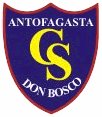 PLAN FORMACIÓN CIUDADANACOLEGIO TÉCNICO INDUSTRIALDON BOSCO ANTOFAGASTA2016Introducción general.La mirada en la educación chilena está pasando por una serie de cambios de paradigmas y visiones sobre como se está educando, apuntando a aprendizajes integrales y duraderos. Las instituciones educativas ponen en el centro del proceso a los estudiantes quienes se deben ver beneficiados con estos cambios. En el marco de la nueva Reforma Educacional y la Ley Nº 20.911 se les encarga a los establecimientos proyectar sus acciones alrededor de un conjunto de valores que llamen a la inclusión, participación ciudadana, un enriquecimiento de nuestra identidad nacional, reconocimiento y respeto a los derechos humanos.Como institución Salesiana, el tema de la ciudadanía, desde la mirada de una formación valórica y moral, apunta a formar ciudadanos honestos y bondadosos.Un ciudadano consciente y protagonista en la sociedad civil es, al mismo tiempo, un ser caritativo y bondadoso. Esto se logrará si se lleva en su conciencia un sólido fundamento valórico enfocado en la justicia, la verdad y la vida.Esta idea de hombre y mujer al que se aspira desde la perspectiva de una ciudadanía activa y responsable ha de agotar sus esfuerzos por formar una persona comprometida con la vida, que defiende aguerridamente la dignidad humana.; apasionada por la justicia para construir la verdadera paz; defensora de los derechos humanos, comenzando por el derecho a soñar con un mundo diferente, justo y fraterno; consciente de su responsabilidad social y política para construir una sociedad, un país, donde todas las personas sean reconocidas, valoradas, y promovidas en su dignidad.Como planteamiento de nuestro plan de formación ciudadana, proponemos una serie de objetivos que nos guiarán durante el proceso de implementación de dicho proyecto. Objetivos Generales.Fortalecer la formación ciudadana alineando los objetivos propuestos por las Orientaciones entregadas por el Ministerio de Educación las cuatro dimensiones del proyecto de formación ciudadana-salesiana: derechos humanos, económicos, sociales y culturales; identidad nacional y reconocimiento de la diversidad; formación en valores para la convivencia y formación de la conciencia crítica. Por medio del desarrollo de estas dimensiones, los estudiantes reflexionarán crítica y reflexivamente, con un profundo respeto de los derechos humanos, reconocerán la diversidad y adquirirán las capacidades necesarias que les permita argumentar y juzgar el verdadero rol del buen cristiano y honesto ciudadano.Objetivos propuestos por el Ministerio de EducaciónPromover la comprensión y análisis del concepto de ciudadanía y los derechos y deberes asociados a ella, entendidos éstos en el marco de una república democrática, con el propósito de formar una ciudadanía activa en el ejercicio y cumplimiento de estos derechos y deberes. Fomentar en los estudiantes el ejercicio de una ciudadanía crítica, responsable, respetuosa, abierta y creativa. Promover el conocimiento, comprensión y análisis del Estado de Derecho y de la institucionalidad local, regional y nacional, y la formación de virtudes cívicas en los estudiantes. Promover el conocimiento, comprensión y compromiso de los estudiantes con los derechos humanos reconocidos en la Constitución Política de la República y en los tratados internacionales suscritos y ratificados por Chile, con especial énfasis en los derechos del niño. Fomentar en los estudiantes la valoración de la diversidad social y cultural del país. Fomentar la participación de los estudiantes en temas de interés público. Garantizar el desarrollo de una cultura democrática y ética en la escuela. Fomentar una cultura de la transparencia y la probidad. Fomentar en los estudiantes la tolerancia y el pluralismoDimensiones.A continuación se entrega definiciones de las dimensiones propuestas por la congregación salesiana que busca ordenar los objetivos y sus respectivas acciones en un espectro general de la visión humanitaria.Derechos humanosJuzgar con responsabilidad y objetividad las diversas acciones ejecutadas por los ciudadanos, reconociendo y proyectando en sus acciones, de manera positiva, el respeto por los derechos humanos.Identidad nacionalFortalecer e integrar el sentido de igualdad y pertenencia en una sociedad que reconoce un “nosotros”, con un mayor respeto a la diversidad, abandonando las viejas prácticas de discriminación.Formación en valores para la convivenciaDesarrollar en los estudiantes una ciudadanía comprometida con la capacidad crítica y reflexiva, con la intención de convertirlos en miembros activos de la sociedad.Formación de la consciencia críticaArgumentar el desarrollo de pensamiento crítico de los estudiantes en la formación ciudadana, a través de experiencias, contexto cultural, participación, liderazgo y dominio de sus conocimientos, generando un juicio crítico que los ayude a desarrollarse como ciudadanos comprometidos con la sociedad actual. Como institución formadora de jóvenes en el carisma Salesiano, buscamos la consolidación de aspectos fundamentales en el desarrollo espiritual y académico. Nos hemos planteado una serie de acciones y desafíos para dar sentido y éxito a los objetivos propuestos.Tabla 1 Implementación de objetivos dentro de la asignatura de Historia y Ciencias Sociales.NIVEL:7° BÁSICOUnidad 2El legado de la antigüedad clásicaEn esta unidad, se espera que los estudiantes conozcan y valoren el legado de la Antigüedad clásica para el desarrollo de la civilización occidental, y que se reconozcan como herederos de esa tradición.Actitudes:Valora la organización democrática de la sociedad y la condición de ciudadanía de las personas.8ª BÁSICOUnidad 3El Estado moderno (siglos XVI -XVIII)En esta unidad se busca que los estudiantes reconozcan los principales procesos políticos y económicos que consolidan al Estado como la principal forma de organizar a la sociedad, y que reflexionen acerca de su proyección hasta el presente. Asimismo, interesa que profundicen en las transformaciones culturales del período que posibilitan el surgimiento y desarrollo del pensamiento ilustrado, y que lo comprendan como un movimiento de emancipación intelectual, que establece las bases de una nueva visión de las relacionessociales y del orden político, que se proyecta hasta el presente.Actitudes:Valora los principios del ideario republicano como constitutivos de la democracia actual y del respeto por los derechos humanos.Muestra actitudes de respeto y es capaz de disentir en un ambiente de valoración de la diversidad de opiniones.I MEDIOUnidad 2En esta unidad, se busca que los estudiantes se aproximen a la magnitud y el impacto de las guerras mundiales, y que caractericen las principales transformaciones políticas, económicas y sociales en el mundo durante la primera mitad del siglo XX.Valora el ordenamiento democrático de la sociedad en función de las garantías que ofrece para el cumplimiento de los derechos de las personas.Muestra actitudes de empatía por el sufrimiento que producen las guerras y valora la paz y la resolución pacífica de conflictos entre las naciones.Unidad 3En esta unidad se aspira a que los estudiantes conceptualicen y caractericen la Guerra Fría. Deben reconocer en el nuevo panorama un mundo bipolar marcado por las tensiones y distensiones de las dos grandes potencias (Estados Unidos y la Unión Soviética) y comprender que la fragilidad en las relaciones entre ambos Estados se manifestó en enfrentamientos indirectos desencadenados en diversos países del Tercer Mundo.Actitudes:Reconoce que la Declaración Universal de los Derechos Humanos constituye un fundamento ético de la lucha a favor de la libertad y la paz.Se muestra riguroso y metódico en la recolección y el análisis de información al estudiar problemas sociales.II MEDIOUnidad 1En esta unidad se espera que los estudiantes comprendan que Chile, durante los siglos de la Colonia, se inserta dentro del Imperio español y en él se relaciona con el resto de América, adoptando un sistema de gobierno, administración y organización social ycultural común.Actitudes:Valora la riqueza de la diversidad cultural en la conformación de la comunidad nacionalValora la importancia del patrimonio cultural como expresión de la identidad nacionalUnidad 3En esta unidad, se espera que los estudiantes comprendan el complejo proceso de Independencia de Chile y América, reconociendo la presencia de múltiples factores que precipitaron dicho proceso: la crisis de la monarquía española, la maduración de lasaspiraciones políticas de las elites criollas, condiciones estructurales y acciones individuales. A ello se añade la evaluación del impacto de la guerra de Independenciaen Chile: la división de la sociedad criolla en realistas e independentistas; el costo económico de la guerra; el nuevo papel político de los militares; la inserción en elconcierto internacional, especialmente el americano.Actitudes:Valora los actores, símbolos, ideas e instituciones que fueron formando la identidad política de la nación durante el siglo XIXReconoce, en el devenir político de Chile durante el siglo XIX, la importancia del diálogo como forma de superación de diferencias y acercamiento a la verdadValora la importancia del ordenamiento de la sociedad chilena de acuerdo a un marco legal republicano y estableTabla 2.- Efemérides celebradas en nuestra instituciónDimensiónObjetivoAccionesDesafíosDerechos humanosJuzgar con responsabilidad y objetividad las diversas acciones ejecutadas por los ciudadanos, reconociendo y proyectando en sus acciones, de manera positiva, el respeto por los derechos humanos.b) Fomentar en los estudiantes el ejercicio de una ciudadanía crítica, responsable, respetuosa, abierta y creativa. i) Fomentar en los estudiantes la tolerancia y el pluralismob) Fomentar en los estudiantes el ejercicio de una ciudadanía crítica, responsable, respetuosa, abierta y creativa. a) Promover la comprensión y análisis del concepto de ciudadanía y los derechos y deberes asociados a ella, entendidos éstos en el marco de una república democrática, con el propósito de formar una ciudadanía activa en el ejercicio y cumplimiento de estos derechos y deberes.f) Fomentar la participación de los estudiantes en temas de interés público. Aplicación del manual de convivencia escolar, para reforzar las normas internas del establecimiento que involucran a toda la comunidad educativa, valorando el sentido del respeto.Desarrollo de instancias de formación general, como el buenos días general, momento en el cual impera el respeto, lo valórico y la reflexión espiritual.Actividades extra-programáticas donde participan la mayor cantidad de educandos, rescatando el compromiso y la responsabilidad escolar.Padres y apoderados: instancias de apoyo permanente a los apoderados como escuela para padres, charlas y actividades deportivas, culturales y espiritualesEn el aula: instancia de formación permanente, para todos los sectores y niveles educativos del colegio enfocándose en temas de contingencia.Constante revisión y actualización de nuestro manual de convivencia de acuerdo a los nuevos requerimientos.Toma de conciencia permanente y motivación a la participación en estos momentos de formación espiritual.Incentivar el respeto y el compromiso con las actividades ofrecidas para la comunidad educativa.Ampliar difusión para generar un mayor compromiso de los padres y apoderados.Integración de oportunidades interactivas donde se incorpore la realidad nacional en Consejo de Curso.Identidad Nacional Fortalecer e integrar el sentido de igualdad y pertenencia en una sociedad que reconoce un “nosotros”, con un mayor respeto a la diversidad, abandonando las viejas prácticas de discriminación.e) Fomentar en los estudiantes la valoración de la diversidad social y cultural del país. e) Promover el conocimiento, comprensión y análisis del Estado de Derecho y de la institucionalidad local, regional y nacional, y la formación de virtudes cívicas en los estudiantes. d) Promover el conocimiento, comprensión y compromiso de los estudiantes con los derechos humanos reconocidos en la Constitución Política de la República y en los tratados internacionales suscritos y ratificados por Chile, con especial énfasis en los derechos del niño. b) Fomentar en los estudiantes el ejercicio de una ciudadanía crítica, responsable, respetuosa, abierta y creativa. e) Fomentar en los estudiantes la valoración de la diversidad social y cultural del paísDía de la convivencia escolar. A través de actividades, los jóvenes toman conciencia del respeto a sí mismo, aceptando las distintas tendencias, fortaleciendo la tolerancia entre pares y el sentido de pertenencia como comunidad. Realización y celebración de efemérides, a través de actos masivos donde participa toda la comunidad. (Anexo tabla 2 Efemérides)Aplicación de ley de inclusión tanto dentro como fuera del aula, acompañado por el equipo de apoyo.Participación en desfile por aniversario institucional.Celebración de fiestas patrias en donde se promueve la identidad nacional, a través de juegos típicos, comida, bailes tradicionales, misas y kermesse, integrando a padres y apoderados. Formación en valores para la convivenciaDesarrollar en los estudiantes una ciudadanía comprometida con la capacidad crítica y reflexiva, con la intención de convertirlos en miembros activos de la sociedad.h) Fomentar una cultura de la transparencia y la probidad. g) Garantizar el desarrollo de una cultura democrática y ética en la escuela. d) Promover el conocimiento, comprensión y compromiso de los estudiantes con los derechos humanos reconocidos en la Constitución Política de la República y en los tratados internacionales suscritos y ratificados por Chile, con especial énfasis en los derechos del niño. d) Promover el conocimiento, comprensión y compromiso de los estudiantes con los derechos humanos reconocidos en la Constitución Política de la República y en los tratados internacionales suscritos y ratificados por Chile, con especial énfasis en los derechos del niño. a) Promover la comprensión y análisis del concepto de ciudadanía y los derechos y deberes asociados a ella, entendidos éstos en el marco de una república democrática, con el propósito de formar una ciudadanía activa en el ejercicio y cumplimiento de estos derechos y deberes. e) Fomentar en los estudiantes la valoración de la diversidad social y cultural del país.j) Fomentar en los estudiantes la tolerancia y el pluralismob) Fomentar en los estudiantes el ejercicio de una ciudadanía crítica, responsable, respetuosa, abierta y creativa. Conformación de Centro de alumnos del colegio, electo de forma democrática y transparente. Además cuenta con estatutos redactados en conjunto con sus asesores laicos y religiosos. Éstos tienen duración de 1 año académico.Formación permanente en los valores a través de instancias espirituales y de servicio a la comunidad (retiros, misas, scouts, CAS, EJE, Acólitos, CDS, Verano Feliz, Apostolados Oratorios) siendo reflejo del apostolado Salesiano, “Buenos cristianos y Honestos Ciudadanos”.Compromiso y participación de padres y apoderados en el EME, EPE, Hogares Don Bosco, JEXS, voluntarios de Don Bosco.Implementación y fortalecimiento de las ACLES y participación en actividades deportivas y científicas a nivel local, regional y nacional, como parte del Proyecto de Mejoramiento Educativo (PME).Campañas solidarias como por ejemplo, Hogares Don Bosco, Campañas Hogar de Cristo, María Ayuda e instancias de socorro por emergencias que afecten a los miembros de nuestra comunidad.Semana Salesiana donde se fomenta la capacidad de organización, trabajo en equipo, respeto a las normas y derechos de los otros, desarrollando el sentido de pertenencia.Llamar a mayor compromiso de todos los actores de la comunidad educativa, laicos y religiosos.Formación de la consciencia críticaArgumentar el desarrollo de pensamiento crítico de los estudiantes en la formación ciudadana, a través de experiencias, contexto cultural, participación, liderazgo y dominio de sus conocimientos, generando un juicio crítico que los ayude a desarrollarse como ciudadanos comprometidos con la sociedad actual. f) Fomentar la participación de los estudiantes en temas de interés público. b) Fomentar en los estudiantes el ejercicio de una ciudadanía crítica, responsable, respetuosa, abierta y creativa. i) Fomentar en los estudiantes la tolerancia y el pluralismoc) Promover el conocimiento, comprensión y análisis del Estado de Derecho y de la institucionalidad local, regional y nacional, y la formación de virtudes cívicas en los estudiantes. f) Fomentar la participación de los estudiantes en temas de interés público. c) Promover el conocimiento, comprensión y análisis del Estado de Derecho y de la institucionalidad local, regional y nacional, y la formación de virtudes cívicas en los estudiantes. Participación de los estudiantes en diversas competencias de artísticas y culturales como torneo de debate y confección de ensayo, creación de cuentos, obteniendo lugares destacados en todas sus presentaciones (DELIBERA, concurso de cuentos, Academia Parlamentaria).En el aula: se generan instancias de reflexión grupal e individual, fundamentalmente en las asignaturas de Historia y Cs. Sociales y Orientación.Participación de los estudiantes en diversas charlas de formación técnica.Experiencia en empresas como parte del programa DUAL, que les ayuda a formar su juicio, la toma de decisiones y la responsabilidad laboral dentro de un equipo de trabajo.Charlas de liderazgo estudiantil.DÍAMESCONMEMORACIÓNRESPONSABLEMARTES         08MARZODÍA DE LA MUJERCEAL 2016MARTES         22DÍA DE LA FUERZA AÉREAHISTORIAMIÉRCOLES   06ABRILDÍA DE LA ACT. FÍSICA YPASCUETA (cambio de actividades con alumnos)EDUC. FÍSICAPASTORALJUEVES           07NATALICIO GABRIELA MISTRALLENGUAJEMARTES        19DÍA DE LA CONVIVENCIA ESCOLARORIENTACIÓNADMINISTRACIÓNLUNES            25DÍA DEL LIBROCRA-INGLÉSMIÉRCOLES  27DÍA DEL CARABINEROMATEMÁTICA-ARTELUNES            02MAYODÍA INTERNAC. DEL TRABAJOCOLEGIOVIERNES        06DÍA DEL ALUMNOPASTORALLUNES           16JORNADA REFLEXIÓN DOCENTEMARCO PARA LA BUENA ENSEÑANZAEQUIPO DIRECTIVOVIERNES        20COMBATE NAVAL DE IQUIQUEHISTORIA RELIGIÓNSEMANA30 AL 03 JUNIOMAYOJUNIOSEMANA DE LA SEGURIDAD ESCOLARÁREA TÉCNICAINSPECTORÍALUNES             06DÍA DEL MEDIO AMBIENTECIENCIASVIERNES        24DÍA DEL ANTIGUO ALUMNOCEAL-PASTORALMARTES        16AGOSTONATALICIO DON BOSCOPASTORALJUEVES          25DÍA DE LA EDUCACIÓN TECN.PROFESIONALÁREA TÉCNICAVIERNES        16SEPTIEMBRECELEBRACIÓNFIESTAS PATRIASCOMISIONESVIERNES        30DÍA DEL ASISTENTE DE LA EDUCACIÓN SALESIANODOCENTESVIERNES        14OCTUBREDÍA DEL PROFESORCEAL-CGP